МИНИСТЕРСТВО НА ЗЕМЕДЕЛИЕТО, ХРАНИТЕ И ГОРИТЕ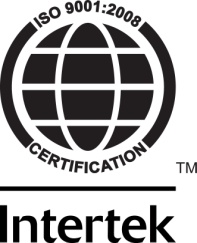 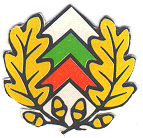 ИЗПЪЛНИТЕЛНА АГЕНЦИЯ ПО ГОРИТЕРЕГИОНАЛНА ДИРЕКЦИЯ ПО ГОРИТЕ – ЛОВЕЧЛовеч  5500, ул. „ Търговска „ № 56, тел. 068/603 823; факс: 068/603 822,e-mail:ruglovetch@iag.bgКомисия в Регионална дирекция по горите, назначена със заповеди №РД49-251/04.10.2017 г. и №РД49-145/14.06.2018 г.,  на министъра на земеделието, храните и горите, във връзка с чл. 74, ал.2, т.1, ал.3 и ал. 4 от Закона за горитеПРОТОКОЛ №1от 20.12.2018 г.РЕШЕНИЕ  3/20.12.2018 г.за промяна на предназначението на поземлен имот в горска територия – собственост на физически лица	На основание чл. 73, ал. 1, т. 4б, чл. 77, ал. 1, ал. 2 и ал. 3, чл. 78, ал. 1, ал. 2 и ал. 5, чл. 80, ал. 1 и ал. 2 от Закона за горите (ЗГ) и постъпило в Регионална дирекция по горите (РДГ) - Ловеч с регистрационен индекс №РДГ08-2223/26.11.2018 г., заявление по образец за промяна на предназначението на поземлен имот в горски територии от физическо лице.	с инвестиционно предложение: Създаване на отделен урегулиран поземлен имот, за който има влязъл в сила общ устройствен план, съгласно чл. 73, ал. 1, т. 4б от Закона за горите за «Къща за гости» с площ на имота, попадащ в горски територии 0,502 дка;и местоположение: поземлен имот в горска територия – собственост на физически лица с идентификатор №52218.585.44 в землището на гр. Априлци, ЕКАТТЕ 52218, общ. Априлци, област Ловеч, с площ 0,502 дка, съгласно скицa №15-870359-22.11.2018 г., издадена от СГКК гр. Ловеч. Имотът попада в отдел 95, подотдел „л1”, съгласно инвентаризацията на ТП ДЛС „Русалка“, гр. Априлци от 2017 г.Комисията реши:      	1. Променя предназначението на поземлен имот в горска територия с идентификатор №52218.585.44 в землището на гр. Априлци, ЕКАТТЕ 52218, общ. Априлци, област Ловеч, за създаване на отделен урегулирани поземлен имот, за който има влязъл в сила общ устройствен план, съгласно чл. 73, ал. 1, т. 4б от Закона за горите за «Къща за гости».	Засяга се залесена горска територия в териториалния обхват на дейност на „Северозападно държавно предприятие“ Враца – ТП ДЛС „Русалка“, гр. Априлци.	2. Във връзка с разпоредбата на чл. 78, ал. 5 от ЗГ, заявителят е необходимо да предприеме действия за отразяване промяната на трайното предназначение в службата по геодезия, картография и кадастър.	3. На основание чл. 78, ал. 1 и ал. 2 от Закона за горите, заявителят в тримесечен срок от датата на съобщаване на настоящото решение да заплати цена за промяна предназначението на поземленият имот в горски територии, възлизаща на 9816 лв. /девет хиляди, осемстотин и шестнадесет лева/, вносима по банковата сметка на Министерство на земеделието, храните и горите: БНБ – ЦУ София, IBAN:BG97 BNBG 9661 3000 1500 01. Цената за промяна на предназначението е определена с доклад за оценка на имота, изготвен по реда на Наредба за оценка на поземлени имоти в горски територии, приета с Постановление на Министерски съвет №236/03.08.2011 г. от правоспособен оценител.  4. Настоящето решение да се публикува на интернет страницата на Изпълнителна агенция по горите и Регионална дирекция по горите – гр. Ловеч.М о т и в и:             На основание чл. 73, ал. 1, т. 4б от ЗГ, промяна на предназначението се допуска за създаване на отделен урегулиран поземлен имот, за който има влязъл в сила общ устройствен план.	Постъпилото заявление е придружено с изискуемите документи по чл. 77, ал. 1, т. 1-4 от ЗГ.Имотът е собственост на физическо лице, съгласно Нотариален акт за продажба на недвижим имот №99, том IV, рег. 5811, дело 628 от 22.12.2017 г. издаден от нотариус Димитър Кънчевски и вписан в служба по вписванията вх. Рег. №4411/22.12.2017 г., акт №33, том XV, дело №3124. Приложена е скица с №15-870359-22.11.2018 г., издадена от от СГКК гр. Ловеч – за имот с идентификатор №52218.585.44 в землището на гр. Априлци, ЕКАТТЕ 52218, общ. Априлци, област Ловеч, залесена територия, собственост на физически лица с площ 0,502 дка.Представено е удостоверение изх. №264/19.02.2018 г. от Общинска администрация гр. Априлци, обл. Ловеч, че имотът попада в Общ устройствен план на гр. Априлци, обл. Ловеч, одобрен с Решение №384 по Протокол №34/23.11.2017 г. на Общински съвет гр. Априлци и влязъл в законна сила, в устройствената зона „За жилищно строителство” – 39 Жм, в която се допуска промяна предназначението. Представен е подробен устройствен план, план за регулация и застрояване (ПУП – ПРЗ), одобрен със Заповед №247/23.07.2018 г. на Кмета на Община Априлци. С Констативен протокол от 23.08.2018 г. от комисия при Община Априлци, е удостоверено че против Заповед №247/23.07.2018 г. на Кмета на Община Априлци не са постъпили жалби и възражения в законния 14-дневен срок. Приложено е Удостоверение на Общинска администрация гр. Априлци с изх. №1446/26.11.2018 г., че Заповед №247/23.07.2018 г. на Кмета на Община Априлци е влязла в законна сила на 23.08.2018 г.Представено е писмо на РИОСВ Плевен с изх. №981/26.02.2018 г., че имот №52218.585.44 не попада в защитени зони по смисъсъла на ЗБР и в защитени територии по смисъла на ЗЗТ. По Общия устройствен план на община Априлци е издадено Становище по Екологична оценка №ПН1-1ЕО/25.05.2017 г. на РИОСВ Плевен и в него няма поставено условие, изискващо изрично провеждане на оценка за съвместимост.Към заявлението е представен доклад за оценка на поземления имот, изготвен от правоспособен независим оценител. Оценката е коректно изготвена, съгласно становище с рег. №РДГ08-2671 от 10.12.2018 г. на независим оценител, притежаващ Сертификат за оценителска правоспособност, издаден от Камарата на независимите оценители в България.Към преписката е приложена вносна бележка № 1001 542 59 от 26.11.2018 г. за платена такса по банкова сметка, съгласно Постановление № 41/22.02.2013 г. на Министерски съвет.Настоящето решение може да се обжалва по реда на Административнопроцесуалния кодекс пред Административен съд - гр. Ловеч, чрез комисията в Регионална дирекция по горите – Ловеч, в 14-дневен срок от съобщаването му.ПРЕДСЕДАТЕЛ НА КОМИСИЯТА:ПСЕКРЕТАР НА КОМИСИЯТА:П